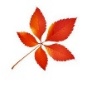 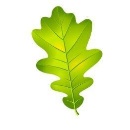 Ученикам посвящаетсяЗакончилось лето, а вместе с ним и летние каникулы. Впереди начало учебного года. Для кого-то 1 сентября – это долгожданная встреча с одноклассниками и учителями, переход в следующий класс. А для кого-то – новый этап в жизни, знакомство со школой, вступление в удивительный мир знаний.    Сегодня, благодаря современным технологиям, возможности для образования и самообразования, для самосовершенствования неизмеримо расширились.      Молодость – время становления, обогащения интеллекта, реализации возможностей.      День Знаний, который открывает новый учебный год, должен стать прологом успеха, радости познания законов мира, здорового образа жизни. Администрация школы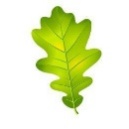 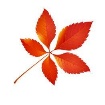 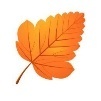 С Днём Знаний! 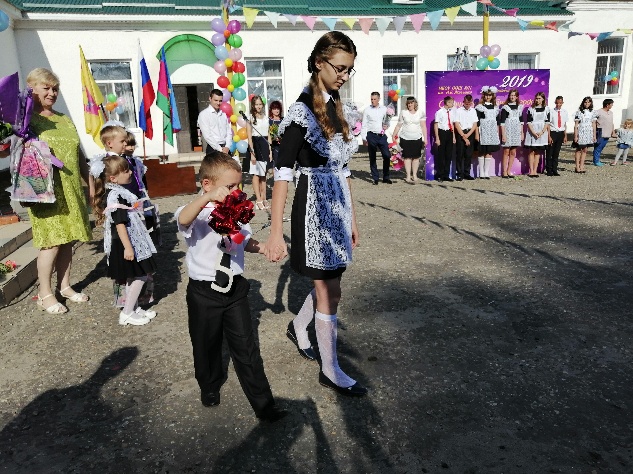 1 сентября — это праздничный день для всех школьников и их родителей. Мы поздравляем всех с этим замечательным днем и желаем вам вспомнить о самом важном: о мудрости в жизни. Пусть в жизни         вас и ваших детей всегда будет место знанию, мудрости, которые помогают справляться с житейскими неурядицами «Век живи, век учись» - говорит нам народная мудрость.На фото ученица 9 класса МКОУ ООШ № 21 Янченко Юлия и первоклассник Иванов Евгений.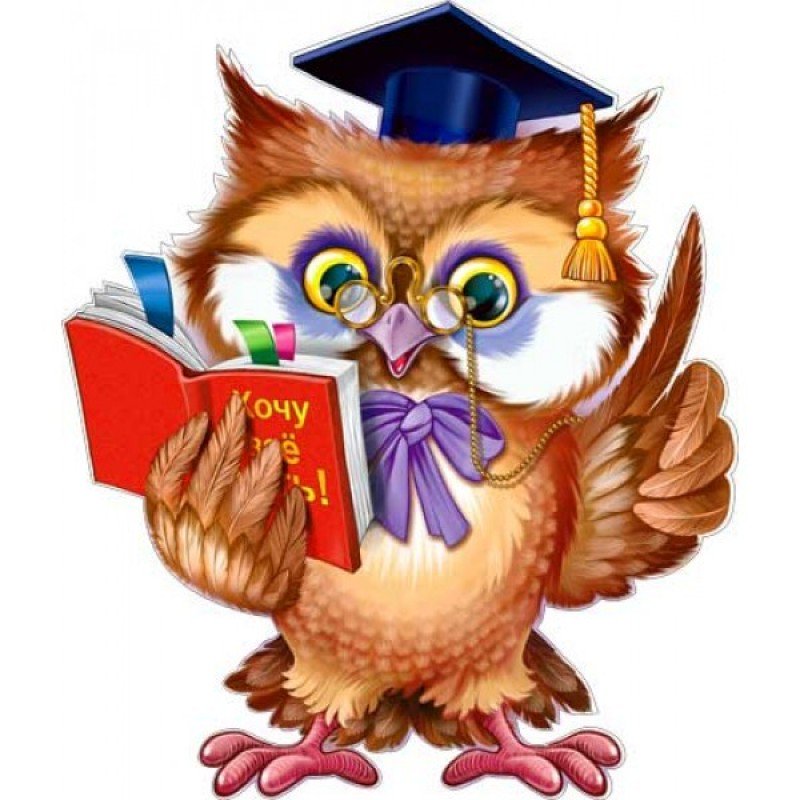 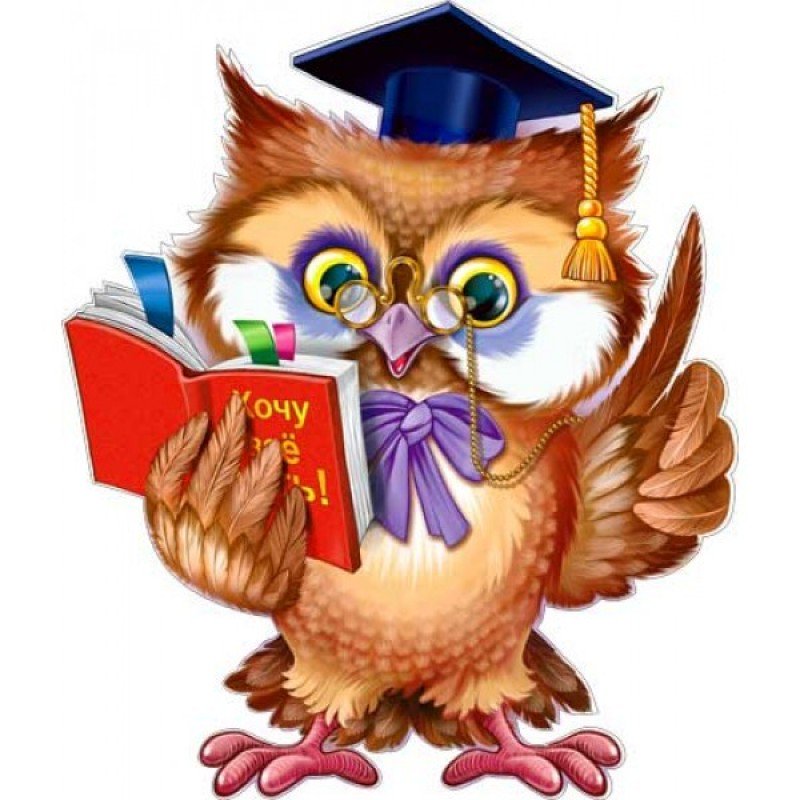 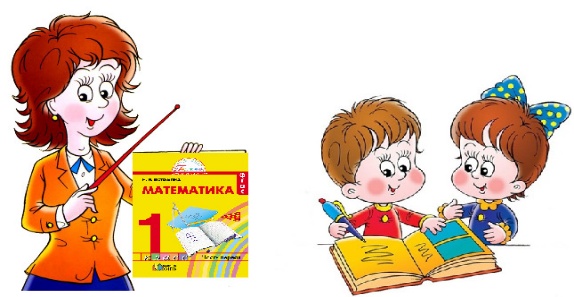 